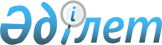 Бөкей ордасы аудандық мәслихатының кейбір шешімдерінің күші жойылды деп тану туралыБатыс Қазақстан облысы Бөкей ордасы аудандық мәслихатының 2019 жылғы 18 наурыздағы № 25-5 шешімі. Батыс Қазақстан облысының Әділет департаментінде 2019 жылғы 26 наурызда № 5584 болып тіркелді
      Қазақстан Республикасының 2001 жылғы 23 қаңтардағы "Қазақстан Республикасындағы жергілікті мемлекеттік басқару және өзін-өзі басқару туралы", 2016 жылғы 6 сәуірдегі "Құқықтық актілер туралы" Заңдарын басшылыққа ала отырып, аудандық мәслихат ШЕШІМ ҚАБЫЛДАДЫ:
      1. Осы шешімнің қосымшасына сәйкес Бөкей ордасы аудандық мәслихатының кейбір шешімдерінің күші жойылды деп танылсын.
      2. Бөкей ордасы аудандық мәслихатының аппарат басшысы (А.Хайруллин) осы шешімнің әділет органдарында мемлекеттік тіркелуін, Қазақстан Республикасының нормативтік құқықтық актілерінің эталондық бақылау банкінде оның ресми жариялануын қамтамасыз етсін.
      3. Осы шешім алғашқы ресми жарияланған күнінен бастап қолданысқа енгізіледі.
      1. Бөкей ордасы аудандық мәслихатының 2017 жылғы 15 желтоқсандағы № 13-2 "2018-2020 жылдарға арналған аудандық бюджет туралы" шешімі (Нормативтік құқықтық актілерді мемлекеттік тіркеу тізілімінде №5017 тіркелген, 2018 жылғы 9 қаңтардағы Қазақстан Республикасының нормативтік құқықтық актілерінің эталондық бақылау банкінде жарияланған);
      2. Бөкей ордасы аудандық мәслихатының 2017 жылғы 29 желтоқсандағы № 13-8 "2018-2020 жылдарға арналған Бөкей ордасы ауданы ауылдық округтерінің бюджеттері туралы" шешімі (Нормативтік құқықтық актілерді мемлекеттік тіркеу тізілімінде №5039 тіркелген, 2018 жылғы 29 қаңтардағы Қазақстан Республикасының нормативтік құқықтық актілерінің эталондық бақылау банкінде жарияланған);
      3. Бөкей ордасы аудандық мәслихатының 2018 жылғы 30 наурыздағы № 14-1 "Бөкей ордасы аудандық мәслихатының 2017 жылғы 15 желтоқсандағы № 13-2 "2018-2020 жылдарға арналған аудандық бюджет туралы" шешіміне өзгерістер мен толықтыру енгізу туралы" шешімі (Нормативтік құқықтық актілерді мемлекеттік тіркеу тізілімінде №5135 тіркелген, 2018 жылғы 23 сәуірдегі Қазақстан Республикасының нормативтік құқықтық актілерінің эталондық бақылау банкінде жарияланған);
      4. Бөкей ордасы аудандық мәслихатының 2018 жылғы 30 наурыздағы № 14-2 "2018 жылы Бөкей ордасы ауданының ауылдық елді мекендеріне жұмыс істеу және тұру үшін келген денсаулық сақтау, білім беру, әлеуметтік қамсыздандыру, мәдениет, спорт және агроөнеркәсіптік кешен саласындағы мамандарға көтерме жәрдемақы және тұрғын үй сатып алу немесе салу үшін бюджеттік кредит беру туралы" шешімі (Нормативтік құқықтық актілерді мемлекеттік тіркеу тізілімінде №5134 тіркелген, 2018 жылғы 20 сәуірдегі Қазақстан Республикасының нормативтік құқықтық актілерінің эталондық бақылау банкінде жарияланған);
      5. Бөкей ордасы аудандық мәслихатының 2018 жылғы 13 сәуірдегі № 15-1 "Бөкей ордасы аудандық мәслихатының 2017 жылғы 29 желтоқсандағы № 13-8 "2018-2020 жылдарға арналған Бөкей ордасы ауданы ауылдық округтерінің бюджеттері туралы" шешіміне өзгерістер енгізу туралы" шешімі (Нормативтік құқықтық актілерді мемлекеттік тіркеу тізілімінде №5180 тіркелген, 2018 жылғы 5 мамырдағы Қазақстан Республикасының нормативтік құқықтық актілерінің эталондық бақылау банкінде жарияланған);
      6. Бөкей ордасы аудандық мәслихатының 2018 жылғы 11 шілдедегі № 17-1 "Бөкей ордасы аудандық мәслихатының 2017 жылғы 15 желтоқсандағы № 13-2 "2018-2020 жылдарға арналған аудандық бюджет туралы" шешіміне өзгерістер енгізу туралы" шешімі (Нормативтік құқықтық актілерді мемлекеттік тіркеу тізілімінде №5294 тіркелген, 2018 жылғы 31 шілдедегі Қазақстан Республикасының нормативтік құқықтық актілерінің эталондық бақылау банкінде жарияланған);
      7. Бөкей ордасы аудандық мәслихатының 2018 жылғы 17 тамыздағы № 19-2 "Бөкей ордасы аудандық мәслихатының 2017 жылғы 29 желтоқсандағы №13-8 "2018-2020 жылдарға арналған Бөкей ордасы ауданы ауылдық округтерінің бюджеттері туралы" шешіміне өзгерістер енгізу туралы" шешімі (Нормативтік құқықтық актілерді мемлекеттік тіркеу тізілімінде №5335 тіркелген, 2018 жылғы 24 қыркүйектегі Қазақстан Республикасының нормативтік құқықтық актілерінің эталондық бақылау банкінде жарияланған);
      8. Бөкей ордасы аудандық мәслихатының 2018 жылғы 10 қазандағы № 20-1 "Бөкей ордасы аудандық мәслихатының 2017 жылғы 15 желтоқсандағы № 13-2 "2018-2020 жылдарға арналған аудандық бюджет туралы" шешіміне өзгерістер енгізу туралы" шешімі (Нормативтік құқықтық актілерді мемлекеттік тіркеу тізілімінде №5362 тіркелген, 2018 жылғы 6 қарашадағы Қазақстан Республикасының нормативтік құқықтық актілерінің эталондық бақылау банкінде жарияланған);
      9. Бөкей ордасы аудандық мәслихатының 2018 жылғы 1 қарашадағы № 21-1 "Бөкей ордасы аудандық мәслихатының 2017 жылғы 29 желтоқсандағы №13-8 "2018-2020 жылдарға арналған Бөкей ордасы ауданы ауылдық округтерінің бюджеттері туралы" шешіміне өзгерістер енгізу туралы" шешімі (Нормативтік құқықтық актілерді мемлекеттік тіркеу тізілімінде №5383 тіркелген, 2018 жылғы 14 қарашадағы Қазақстан Республикасының нормативтік құқықтық актілерінің эталондық бақылау банкінде жарияланған);
      10. Бөкей ордасы аудандық мәслихатының 2018 жылғы 21 желтоқсандағы № 22-1 "Бөкей ордасы аудандық мәслихатының 2017 жылғы 15 желтоқсандағы № 13-2 "2018-2020 жылдарға арналған аудандық бюджет туралы" шешіміне өзгерістер енгізу туралы" шешімі (Нормативтік құқықтық актілерді мемлекеттік тіркеу тізілімінде №5454 тіркелген, 2019 жылғы 3 қаңтардағы Қазақстан Республикасының нормативтік құқықтық актілерінің эталондық бақылау банкінде жарияланған);
      11. Бөкей ордасы аудандық мәслихатының 2018 жылғы 25 желтоқсандағы № 22-4 "Бөкей ордасы аудандық мәслихатының 2017 жылғы 29 желтоқсандағы №13-8 "2018-2020 жылдарға арналған Бөкей ордасы ауданы ауылдық округтерінің бюджеттері туралы" шешіміне өзгерістер енгізу туралы" шешімі (Нормативтік құқықтық актілерді мемлекеттік тіркеу тізілімінде №5473 тіркелген, 2019 жылғы 10 қаңтардағы Қазақстан Республикасының нормативтік құқықтық актілерінің эталондық бақылау банкінде жарияланған).
					© 2012. Қазақстан Республикасы Әділет министрлігінің «Қазақстан Республикасының Заңнама және құқықтық ақпарат институты» ШЖҚ РМК
				
      Сессия төрағасы

Е.Мендешев

      Мәслихат хатшысы

Е.Таңатов
2019 жылғы 18 наурыздағы
№ 25-5
Бөкей ордасы аудандық
мәслихатының
шешіміне қосымша